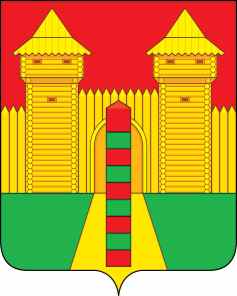 АДМИНИСТРАЦИЯ  МУНИЦИПАЛЬНОГО  ОБРАЗОВАНИЯ «ШУМЯЧСКИЙ   РАЙОН» СМОЛЕНСКОЙ  ОБЛАСТИПОСТАНОВЛЕНИЕот 16.02.2022г. № 65        п. ШумячиВ соответствии с Федеральным законом от 05.04.2013 № 44-ФЗ «О контрактной системе в сфере закупок товаров, работ, услуг для обеспечения государственных и муниципальных нужд», Уставом муниципального образования «Шумячский район» Смоленской области Администрация муниципального образования «Шумячский район»                         Смоленской областиП О С Т А Н О В Л Я Е Т:1. Провести электронный аукцион на право заключить муниципальный контракт на выполнение работ по ямочному ремонту дорог в границах Шумячского городского поселения. 2. Установить начальную (максимальную) цену муниципального контракта на выполнение работ по ямочному ремонту дорог в границах Шумячского городского поселения в размере 600 000 (шестьсот тысяч) рублей 00 копеек.3. Отделу городского хозяйства Администрации муниципального образования «Шумячский район» Смоленской области подготовить проект документации по проведению электронного аукциона на право заключить муниципальный контракт на выполнение работ по ямочному ремонту дорог в границах Шумячского городского поселения. 4. Контроль за исполнением настоящего постановления возложить на Отдел             городского хозяйства Администрации муниципального образования «Шумячский район» Смоленской области.О проведении электронного аукционаГлава муниципального образования«Шумячский район» Смоленской области                                                                                             А.Н. Васильев